Внимание!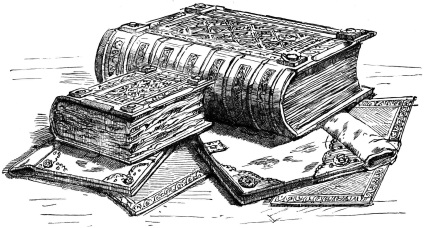 В библиотеку колледжа поступили новые книги.По строительным дисциплинамСварщикиОвчинников В.В.   Выполнение сварочных работ ручной электродуговой сваркой : учеб. для студентов учреждений СПО / В. В. Овчинников. - 2-е изд., испр. - М. : Академия, 2018. - 304 с. - (Профессиональное образование. Профессиональный модуль).Столяр-плотникОтделочникиОсновы материаловедения. Отделочные работы : учеб. для студ. учреждений СПО / И. В. Баландина [и др.]. - 8-е изд., стер. - М. : Академия, 2019. - 304 с. - (Профессиональное образование. Мастер отделочных строительных работ).ЭлектрикиАлимов Л.А.    Выполнение бетонных и опалубочных работ : учеб. для студ. учреждений СПО / Л. А. Алимов, В. В. Воронин. - М. : Академия, 2020. - 240 с. - (Профессиональное образование. Профессиональный модуль).Береснев А.И.    Материаловедение каменных, бетонных и арматурных работ : учеб. для студ. учреждений СПО / А. И. Береснев, Г. А. Пискарева. - М. : Академия, 2019. - 304 с. - (Профессиональное образование. Профессиональный модуль. Участие в проектировании зданий и сооружений).Береснев А.И.    Основы строительного производства : учеб. для студ. учреждений СПО / А. И. Береснев. - М. : Академия, 2019. - 288 с. - (Профессиональное образование. ТОП 50).Береснев А.И.   Выполнение стекольных работ : учеб. для студ. учреждений СПО / А. И. Береснев. - М. : Академия, 2019. - 240 с. - (Профессиональное образование. ТОП 50).Берикашвили В.Ш.   Основы электроники : учеб. для студ. учреждений СПО / В. Ш. Берикашвили. - 4-е изд., перераб. - М. : Академия, 2020. - 224 с. - (Профессиональное образование. Строительство).Бычков А.В.   Эксплуатация и ремонт электрооборудования промышленных и гражданских зданий : учеб. для студ. учреждений СПО / А. В. Бычков, А. С. Савватеев, О. М. Бычкова. - М. : Академия, 2021. - 192 с. - (Профессиональное образование. Профессиональный модуль).Гревцева Е.Н.    Выполнение арматурных работ : учеб. для студ. учреждений СПО / Е. Н. Гревцева. - М. : Академия, 2018. - 240 с. - (Профессиональное образование. Профессиональный модуль).Григорьева С.В.   Монтаж осветительных электропроводок и оборудования : учеб. для студ. учреждений СПО / С. В. Григорьева. - М. : Академия, 2020. - 240 с. - (Профессиональное образование. Профессиональный модуль).Дмитриенко Т.В.    Проектно-сметное дело : контрольные материалы; учеб. пособ. для студ. учреждений СПО / Т. В. Дмитриенко. - 4-е изд., стер. - М. : Академия, 2019. - 144 с. - (Профессиональное образование. Строительство и архитектура).Добров Э.М.    Основы инженерной геологии : учеб. для студ. учреждений СПО / Э. М. Добров. - М. : Академия, 2020. - 160 с. - (Профессиональное образование. Строительство).Елизарова В.А.    Выполнение монтажа каркасно-обшивных конструкций : учеб. для студ. учреждений СПО / В. А. Елизарова. - М. : Академия, 2018. - 304 с. - (Профессиональное образование. ТОП 50).Киселев М.И.    Геодезия : учеб. для студ. учреждений СПО / М. И. Киселев, Д. Ш. Михелев. - 15-е изд., стер. - М. : Академия, 2020. - 384 с. - (Профессиональное образование. Строительство и архитектура).Куприянова Г.В.    Поддержание рабочего состояния оборудования систем водоснабжения, водоотведения, отопления объектов жилищно-коммунального хозяйства : учеб. для студ. учреждений СПО / Г. В. Куприянова, В. В. Федоров. - М. : Академия, 2020. - 256 с. - (Профессиональное образование. ТОП 50).Лукин А.А.    Основы технологии общестроительных работ : учеб. для студ. учреждений СПО / А. А. Лукин. - 2-е изд., стер. - М. : Академия, 2020. - 288 с. - (Профессиональное образование. Мастер общестроительных работ).Максимова М.В.    Учет и контроль технологических процессов в строительстве : учеб. для студ. учреждений СПО / М. В. Максимова, Т. И. Слепкова. - М. : Академия, 2020. - 336 с. - (Профессиональное образование. Профессиональный модуль: Выполнение технологических процессов в строительстве).Морозова Н.Ю.   Основы электротехники : учеб. для студ. учреждений СПО / Н. Ю. Морозова. - М. : Академия, 2020. - 256 с. - (Профессиональное образование. Строительство и архитектура).Нестеренко В.М.    Поддержание рабочего состояния силовых и слаботочных систем зданий и сооружений, освещения и осветительных сетей объектов жилищно-коммунального хозяйства : учеб. для студ. учреждений СПО / В. М. Нестеренко. - М. : Академия, 2019. - 288 с. - (Профессиональное образование. ТОП 50).Овчинников В.В.   Выполнение сварочных работ ручной электродуговой сваркой : учеб. для студентов учреждений СПО / В. В. Овчинников. - 2-е изд., испр. - М. : Академия, 2018. - 304 с. - (Профессиональное образование. Профессиональный модуль).Основы материаловедения. Отделочные работы : учеб. для студ. учреждений СПО / И. В. Баландина [и др.]. - 8-е изд., стер. - М. : Академия, 2019. - 304 с. - (Профессиональное образование. Мастер отделочных строительных работ).Основы строительного черчения : учеб. для студ. учреждений СПО / Е. А. Гусарова [и др.] ; под ред. Ю.О. Полежаева. - 3-е изд., стер. - М. : Академия, 2019. - 368 с. - (Профессиональное образование. ТОП 50).Парикова Е.В.    Материаловедение (Сухое строительство) : учеб. для студ. учреждений СПО / Е. В. Парикова, Г. Н. Фомичева, В. А. Елизарова. - 7-е изд., стер. - М. : Академия, 2018. - 304 с. - (Профессиональное образование. Мастер сухого строительства).Парикова Е.В.    Материаловедение для каркасно-обшивных конструкций : учеб. для студ. учреждений СПО / Е. В. Парикова, Г. Н. Фомичева. - М. : Академия, 2019. - 144 с. - (Профессиональное образование. Строительные, монтажные и ремонтно-строительные работы).Петрова И.В.   Основы технологии отделочных строительных работ : учеб. для студ. учреждений СПО / И. В. Петрова. - 4-е изд., стер. - М. : Академия, 2020. - 112 с. - (Профессиональное образование. ТОП 50).Прекрасная Е.П.   Выполнение мозаичных и декоративных работ : учеб. для студ. учреждений СПО / Е. П. Прекрасная. - М. : Академия, 2019. - 144 с. - (Профессиональное образование. ТОП 50).Прекрасная Е.П.   Технология декоративно-художественных работ : учеб. для студ. учреждений СПО / Е. П. Прекрасная. - М. : Академия, 2018. - 192 с. - (Профессиональное образование. ТОП 50).Прекрасная Е.П.   Технология малярных работ : учеб. для студ. учреждений СПО / Е. П. Прекрасная. - 3-е изд., стер. - М. : Академия, 2019. - 320 с. - (Профессиональное образование. ТОП 50).Русанова Т.Г.    Организация технологических процессов на объекте капитального строительства : учеб. для студ. учреждений СПО / Т. Г. Русанова. - М. : Академия, 2020. - 352 с. - (Профессиональное образование. Строительство и архитектура).Русанова Т.Г.    Организация технологических процессов при строительстве, эксплуатации и реконструкции строительных объектов : учеб. для студ. учреждений СПО / Т. Г. Русанова, Х. А. Абдулмажидов. - 3-е изд., стер. - М. : Академия, 2019. - 352 с. - (Профессиональное образование. Профессиональный модуль. Выполнение технологических процессов при строительстве, эксплуатации и реконструкции строительных объектов).Сетков В.И.    Техническая механика для строительных специальностей : учеб. для студ. учреждений СПО / В. И. Сетков. - 8-е изд., перераб. - М. : Академия, 2020. - 256 с. - (Профессиональное образование. Строительство и архитектура).Соколов Г.К.    Технология и организация строительства : учеб. для студ. учреждений СПО / Г. К. Соколов. - 14-е изд., стер. - М. : Академия, 2018. - 528 с. - (Профессиональное образование. Строительство и архитектура).Степанов Б.А.    Выполнение плотничных работ : учеб. для студ. учреждений СПО / Б. А. Степанов. - 3-е изд., испр. - М. : Академия, 2019. - 288 с. - (Профессиональное образование. ТОП 50).Степанов Б.А.    Выполнение работ по устройству паркетных полов : учеб. для студ. учреждений СПО / Б. А. Степанов. - М. : Академия, 2019. - 208 с. - (Профессиональное образование. ТОП 50).Степанов Б.А.    Выполнение столярных работ : учеб. для студ. учреждений СПО / Б. А. Степанов. - 2-е изд., стер. - М. : Академия, 2018. - 288 с. - (Профессиональное образование. ТОП 50).Томилова С.В.    Инженерная графика. Строительство : учеб. для студ. учреждений СПО / С. В. Томилова. - 6-е изд., перераб. - М. : Академия, 2020. - 336 с. - (Профессиональное образование. Строительство и архитектура).Черноус Г.Г.   Выполнение облицовочных работ синтетическими материалами : учеб. для студ. учреждений СПО / Г. Г. Черноус. - М. : Академия, 2018. - 256 с. - (Профессиональное образование. ТОП 50).Черноус Г.Г.   Выполнение штукатурных и декоративных работ : учеб. для студ. учреждений СПО / Г. Г. Черноус. - 4-е изд., стер. - М. : Академия, 2020. - 240 с. - (Профессиональное образование. ТОП 50).Юдина А.Ф.   Реконструкция зданий и сооружений : учеб. для студ. учреждений СПО / А. Ф. Юдина. - М. : Академия, 2020. - 320 с. - (Профессиональное образование. Профессиональный модуль. Организация видов работ при эксплуатации и реконструкции строительных объектов).Юдина А.Ф.   Реконструкция и техническая реставрация зданий и сооружений : учеб. пособ. для студ. учреждений СПО / А. Ф. Юдина. - 6-е изд., испр. - М. : Академия, 2019. - 320 с. - (Профессиональное образование. Строительство и архитектура).Юдина А.Ф.   Строительство жилых и общественных зданий : учеб. для студ. учреждений СПО / А. Ф. Юдина. - 6-е изд., стер. - М. : Академия, 2020. - 384 с. - (Профессиональное образование. Строительство и архитектура).Береснев А.И.   Выполнение стекольных работ : учеб. для студ. учреждений СПО / А. И. Береснев. - М. : Академия, 2019. - 240 с. - (Профессиональное образование. ТОП 50).Степанов Б.А.    Выполнение плотничных работ : учеб. для студ. учреждений СПО / Б. А. Степанов. - 3-е изд., испр. - М. : Академия, 2019. - 288 с. - (Профессиональное образование. ТОП 50).Степанов Б.А.    Выполнение работ по устройству паркетных полов : учеб. для студ. учреждений СПО / Б. А. Степанов. - М. : Академия, 2019. - 208 с. - (Профессиональное образование. ТОП 50).Степанов Б.А.    Выполнение столярных работ : учеб. для студ. учреждений СПО / Б. А. Степанов. - 2-е изд., стер. - М. : Академия, 2018. - 288 с. - (Профессиональное образование. ТОП 50).Прекрасная Е.П.   Выполнение мозаичных и декоративных работ : учеб. для студ. учреждений СПО / Е. П. Прекрасная. - М. : Академия, 2019. - 144 с. - (Профессиональное образование. ТОП 50).Прекрасная Е.П.   Технология малярных работ : учеб. для студ. учреждений СПО / Е. П. Прекрасная. - 3-е изд., стер. - М. : Академия, 2019. - 320 с. - (Профессиональное образование. ТОП 50).Прекрасная Е.П.   Технология декоративно-художественных работ : учеб. для студ. учреждений СПО / Е. П. Прекрасная. - М. : Академия, 2018. - 192 с. - (Профессиональное образование. ТОП 50).Черноус Г.Г.   Выполнение штукатурных и декоративных работ : учеб. для студ. учреждений СПО / Г. Г. Черноус. - 4-е изд., стер. - М. : Академия, 2020. - 240 с. - (Профессиональное образование. ТОП 50).Черноус Г.Г.   Выполнение облицовочных работ синтетическими материалами : учеб. для студ. учреждений СПО / Г. Г. Черноус. - М. : Академия, 2018. - 256 с. - (Профессиональное образование. ТОП 50).Петрова И.В.   Основы технологии отделочных строительных работ : учеб. для студ. учреждений СПО / И. В. Петрова. - 4-е изд., стер. - М. : Академия, 2020. - 112 с. - (Профессиональное образование. ТОП 50).Берикашвили В.Ш.   Основы электроники : учеб. для студ. учреждений СПО / В. Ш. Берикашвили. - 4-е изд., перераб. - М. : Академия, 2020. - 224 с. - (Профессиональное образование. Строительство).Бычков А.В.   Эксплуатация и ремонт электрооборудования промышленных и гражданских зданий : учеб. для студ. учреждений СПО / А. В. Бычков, А. С. Савватеев, О. М. Бычкова. - М. : Академия, 2021. - 192 с. - (Профессиональное образование. Профессиональный модуль).Григорьева С.В.   Монтаж осветительных электропроводок и оборудования : учеб. для студ. учреждений СПО / С. В. Григорьева. - М. : Академия, 2020. - 240 с. - (Профессиональное образование. Профессиональный модуль).Морозова Н.Ю.   Основы электротехники : учеб. для студ. учреждений СПО / Н. Ю. Морозова. - М. : Академия, 2020. - 256 с. - (Профессиональное образование. Строительство и архитектура).Нестеренко В.М.    Поддержание рабочего состояния силовых и слаботочных систем зданий и сооружений, освещения и осветительных сетей объектов жилищно-коммунального хозяйства : учеб. для студ. учреждений СПО / В. М. Нестеренко. - М. : Академия, 2019. - 288 с. - (Профессиональное образование. ТОП 50).